Перечень неиспользуемых объектов, находящихся в собственности Дрогичинского района, подлежащих списанию и в отношении которых возможно принять решение по отчуждению по заявлению заинтересованной стороныОбщее наименование объекта, адресНаименование балансодержателяИнвентарный номер Общая площадь (кв.м)ФотоКонтактные телефоны123456Здание бани,     Дрогичинский район,     Именинский сельсовет,      13, 0,1 км южнее д.        ДеревнаяКУМПП ЖКХ "Дрогичинское ЖКХ"121/С-9535173,3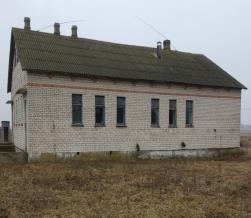 КУМПП ЖКХ "Дрогичинское ЖКХ", г. Дрогичин, ул. Освобождения, 5, тел. 26091, заместитель гл. бухгалтера Юрашевич М.Е.;главный специалист отдела экономики Дрогичинского райисполкома Жарко А.К., 801644-30487Сельский дом культуры,       Дрогичинский район,        д. Суличево, ул.        Буденного, 48Отдел идеологической работы, культуры и по делам молодежирайисполкома121/С-9037375,5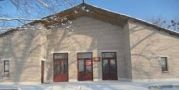 начальник отдела идеологической работы, культуры и по делам молодежи райисполкома  г. Дрогичин, ул. Ленина, 138, тел. 35240, начальник отдела Проневич И.П.;главный специалист отдела экономики Дрогичинского райисполкома Жарко А.К., 801644-30487Сельский дом культуры,      Дрогичинский район,        д. Деревная,      ул. Комсомольская, 17 ЗОтдел идеологической работы, культуры и по делам молодежирайисполкома121/С-6392602,5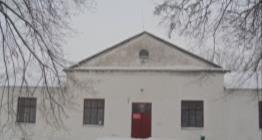 начальник отдела идеологической работы, культуры и по делам молодежи райисполкома  г. Дрогичин, ул. Ленина, 138, тел. 35240, начальник отдела Проневич И.П.;главный специалист отдела экономики Дрогичинского райисполкома Жарко А.К., 801644-30487Детский сад-общеобразовательная начальная школа,     Дрогичинский район,      д. Корсунь, ул.         Центральная, 5Отдел по образованию райисполкома121/С-9485314,3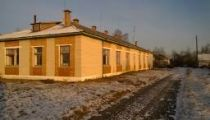 начальник отдела по образованию райисполкома  г. Дрогичин, ул. Ленина, 151, тел. 31345, начальник отдела Игнатчик Д.Н.;главный специалист отдела экономики Дрогичинского райисполкома Жарко А.К., 801644-30487Общеобразовательная  базовая школа,     Дрогичинский район,       д. Алексеевичи,      ул. им.   Ленина, 16Отдел по образованию райисполкома121/С-11389345,3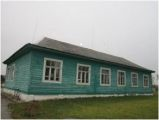 начальник отдела по образованию райисполкома  г. Дрогичин, ул. Ленина, 151, тел. 31345, начальник отдела Игнатчик Д.Н.;главный специалист отдела экономики Дрогичинского райисполкома Жарко А.К., 801644-30487Школа (с составными частями и принадлежностями)Дрогичинский район,  д. Деревная, ул. Комсомольская, 17Отдел по образованию райисполкома121/С-8636565,2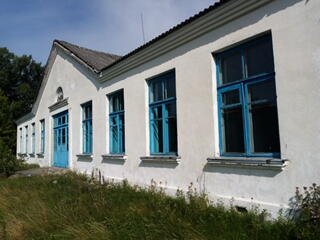 начальник отдела по образованию райисполкома  г. Дрогичин, ул. Ленина, 151, тел. 31345, начальник отдела Игнатчик Д.Н.;главный специалист отдела экономики Дрогичинского райисполкома Жарко А.К., 801644-30487Школа (с составными частями, прилегающими строениями, передаточным устройством)Дрогичинский район,  д. Толково, ул. Заречная, 11Отдел по образованию райисполкома121/С-7786316,3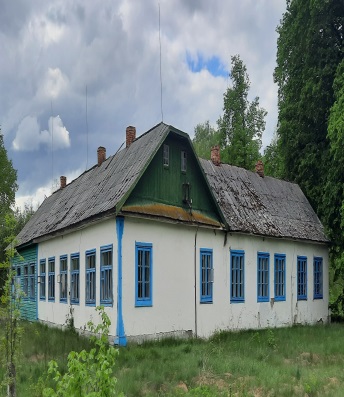 начальник отдела по образованию райисполкома  г. Дрогичин, ул. Ленина, 151, тел. 31345, начальник отдела Игнатчик Д.Н.;главный специалист отдела экономики Дрогичинского райисполкома Жарко А.К., 801644-30487Сельский клуб с принадлежностями, Дрогичинский район, д. Огдемер, ул. Брестская, 109Отдел идеологической работы, культуры и по делам молодежирайисполкома121/С-7952130,6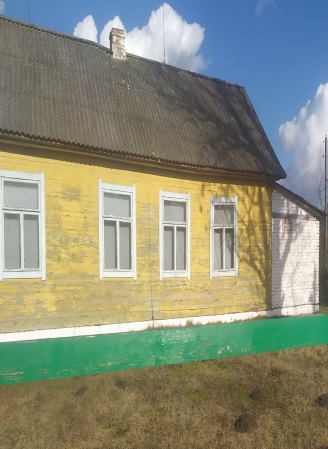 начальник отдела идеологической работы, культуры и по делам молодежи райисполкома  г. Дрогичин, ул. Ленина, 138, тел. 35240, начальник отдела Проневич И.П.;главный специалист отдела экономики Дрогичинского райисполкома Жарко А.К., 801644-30487Здание бани с составными частями,Дрогичинский район, аг. Именин, ул. Октябрьская, 1АКУМПП ЖКХ "Дрогичинское ЖКХ"121/С-9533152,4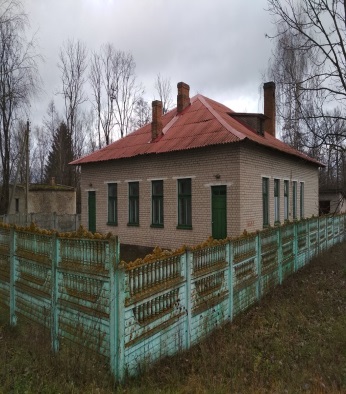 КУМПП ЖКХ "Дрогичинское ЖКХ", г. Дрогичин, ул. Освобождения, 5, тел. 26091, заместитель гл. бухгалтера Юрашевич М.Е.;главный специалист отдела экономики Дрогичинского райисполкома Жарко А.К., 801644-30487